 Zápisnica z riadneho OZ konaného dňa 04.03.2019 o 17,15 hodine v Kultúrnom dome v Kotmanovej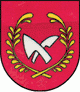 Prítomní poslanci:                                                                       Obyvatelia obce:Štefan Stankovič                                                                            Martin ŠuľanAlena ChlebničanováJán Karman                                                                     Peter TušimMiroslav BradaKontrolórka obce –  Ing. Gabriela Fabiánová - ospravedlnenáPracovníčka OcÚ – Iveta Belicová Program obecného zastupiteľstva: Otvorenie zasadnutia Určenie zapisovateľa a overovateľov zápisnice.Návrh zmluvy o poskytnutí nenávratného finančného príspevku z PRV SR 2014-2020Rôzne, DiskusiaUznesenieZáver1/ bod: Otvorenie zasadnutia      Starostka obce privítala prítomných poslancov OZ a skonštatovala, že sú prítomní všetci piati poslanci a zasadnutie je uznášaniaschopné. Otvorila riadne zasadnutie obecného zastupiteľstva v Kotmanovej , ktoré sa konalo v súlade s ustanovením § 13 ods. 4 písmeno. a/ zákona NRSR č. 369/1990 Zb. o obecnom zriadení v znení neskorších predpisov a noviel, ktoré bolo zvolané písomnou pozvánkou  aj s programom zasadnutia. Pozvánka na OZ bola zverejnená na obecnej tabuli a webovom sídle obce. Podľa prezenčnej listiny starostka konštatovala, že boli prítomní piati  poslanci OZ a tak OZ bolo uznášania schopné. Starostka dala hlasovať za návrh programu zasadnutia. Uznesenie č. 6/2019 z 01.04.2019 Obecné zastupiteľstvo v Kotmanovej SCHVAĽUJE :  Program rokovania bez zmien podľa priloženej pozvánky. HLASOVANIE:Za : 5 (Štefan Stankovič ,Alena Chlebničanová ,Ján Karman, Peter Tušim, Miroslav BradaProti:  0          Zdržal sa:  0 Uznesenie bolo schválené.Potom starostka vyzvala prítomných , či má niekto niečo na doplnenie programu.Poslanci nepredložili návrhy na zmeny programu tak sa rokovalo podľa schváleného programu.2/ bod: Určenie zapisovateľa a overovateľov zápisnice      Za zapisovateľa zápisnice určila starostka pracovníčku OcÚ Ivetu Belicovú, za overovateľov poslancov Štefana Stankoviča a Jána Karmana. Do návrhovej komisii navrhla všetkých prítomných poslancov.Starostka dala hlasovať za návrh uznesenia.Uznesenie č. 7/2019 z 01.04.2019Obecné zastupiteľstvo v Kotmanovej BERIE NA VEDOMIE:a/  zapisovateľku zápisnice- Ivetu Belicovú     a overovateľov zápisnice - Štefana Stankoviča a Jána KarmanaHLASOVANIE:Za : 5 (Štefan Stankovič ,Alena Chlebničanová ,Ján Karman, Peter Tušim, Miroslav Brada)Proti:  0          Zdržal sa:  0 Uznesenie bolo schválené.3/ bod : Návrh Zmluvy o poskytnutí nenávratného finančného                príspevku z PRV SR 2014-2020.Starostka obce informovala prítomných, že obci bolo doručené rozhodnutie z Pôdohospodárskej platobnej agentúry o schválení našej žiadosti o nenávratný finančný príspevok a  predložila prítomným poslancom Návrh zmluvy o poskytnutí nenávratného finančného príspevku z PRV SR 2014-2020.Jedná sa o projekt rekonštrukcie kultúrneho domu.Celkové náklady 149 400 EURVýška NFP je 97 574,24 EUR.Spoluúčasť obce predstavuje 51 825,76 EUR nakoľko náklady projektu za časť budovy „obecný úrad“  boli zo žiadosti znížené ako neoprávnené výdavky.Starostka dala hlasovať za uznesenie.Uznesenie č. 8/2019 z 01.04.2019Obecné zastupiteľstvo v Kotmanovej SCHVAĽUJE Zmluvu o poskytnutí nenávratného finančného príspevku z PRV SR 2014-2020,číslo zmluvy 074BB220093 s poskytovateľom PPA Bratislava, predmetom ktorej je úprava zmluvných podmienok, práv a povinností pri poskytovaní NFP na realizáciu aktivít projektu, ktoré je predmetom schválenej žiadosti o NFP , a to :Názov projektu  : Rekonštrukcia kultúrneho domu a obecného úradu spojená                             s využitím obnoviteľných zdrojov energieKód projektu :      074BB220093za podmienok stanovených v zmluve o poskytnutí nenávratného finančného príspevku.HLASOVANIE:Za : 5 (Štefan Stankovič ,Alena Chlebničanová ,Ján Karman, Peter Tušim, Miroslav BradaProti:  0          Zdržal sa:  0 Uznesenie bolo schválené.4/ bod : Rôzne, Diskusia* starostka informovala o predložených žiadostiach na dotácie- žiadosť predložená na MINF   vo výške 13 500 EUR na opravu a rekonštrukciu budovy Klubu mladých.* obec má schválenú dotáciu na kultúrne podujatia- Dni obce Kotmanová a stretnutie      helgónkarov z VÚC vo výške  1 300 EUR.  * v rámci jarného upratovania v obci budú pristavené dva VOK-y, kde môžu obyvatelia     vyhadzovať nepotrebný veľko objemový odpad .Poslanci sa rozhodli umiestniť jeden pri      predajni CBA a druhý na hornom konci pri súp. čísle 72. * starostka informovala, že podpísala zmluvu s firmou GAMA Aluminium, ktorá vyhrala     verejné obstarávanie na projekt „ Rekonštrukcia verejného osvetlenia“* starostka informovala o propagácii Kotmanovských vodopádov cez rádio Regina    a tiež o „ značkároch“, ktorí boli vyznačovať turistickú trasu.* poslankyňa Chlebničanová oslovila kolegov poslancov, aby spravili brigádu    v Dome smútku nakoľko treba prestavať zariadenie a celkový vzhľad.* poslankyňa Chlebničanová – treba vyriadiť potok* občan Martin Šuľan zastupoval chlapcov- mládež z obce, aby sa otvorila posilňovňa.   Poslanci nie sú proti, len sa musia určiť pravidlá za akých podmienok sa bude priestor    používať. Poslanec Brada bol poverený , aby chlapcov usmernil a dohodol s nimi pravidlá.*  pracovníčka OcÚ Iveta Belicová predložila správu o prijatí štátnych účelovo určených      prostriedkov na účet obce v I. Q. 2019.Uznesenie č. 9/2019 z 01.04.2019Obecné zastupiteľstvo v Kotmanovej BERIE NA VEDOMIE:a/ navýšenie rozpočtu o príjem účelovo určených štátnych prostriedkov k 30.03.2019   - na PVŠS / voľby / 1 061,-- € a osobitný príjemca DHN 311,-- €.   - uvedené prostriedky vo výške 1 372,--€ boli navýšené na stane príjmu aj výdavku.b/ informáciu o predložení žiadosti o dotáciu na MINF vo výške 13 500 EURc/ informáciu o pristavení dvoch VOK-ovd/ informáciu o schválení dotácie na kultúru z VÚC vo výške  1 300 EURe/ informáciu o propagácii Kotmanovských  vodopádov prostredníctvom Rádia Regina    a vyznačovanie  turistickej značky.f/ informáciu o uzavretí zmluvy s firmou GAMA Aluminium - s víťazom verejného     obstarávania na  rekonštrukciu verejného osvetlenia   HLASOVANIE:Za : 5 (Štefan Stankovič ,Alena Chlebničanová ,Ján Karman, Peter Tušim, Miroslav BradaProti:  0          Zdržal sa:  0 Uznesenie bolo schválené.5/ bod : UznesenieJednotlivé uznesenia prečítala zapisovateľka zápisnice Iveta Belicová6/ bod : ZáverNa záver starostka obce poďakovala  prítomným za účasť a 18,58 hod. OZ ukončila Zapisovateľka zápisnice :   Iveta Belicová                             ..................................................Overovatelia zápisnice : Štefan Stankovič                          .......................................................                                        Ján Karman                                 .......................................................V Kotmanovej :  01.04.2019